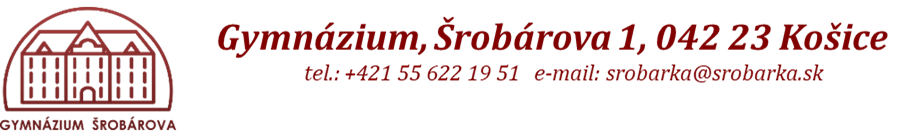 Príloha č.3Návrh na plnenie súťažných kritériíUchádzač, ktorý nie je platcom DPH uvedie konečnú cenu - som platcom DPH / nie som platcom DPH**nehodiace škrtnúťSúhlasím s tým, aby táto cenová ponuka predložená na základe výzvy na predloženie cenovej ponuky bola   okrem   využitia   pre   určenie    predpokladanej   hodnoty    zákazky   využitá   a  vyhodnotená v následnom zadávaní zákazky s nízkou hodnotou, ak to bude uplatniteľné:áno / nie *V ...................,  dňa:  ..................................								............................................. 								PodpisPečiatka:Predmet  zákazky: Stravné poukážkyVerejný  obstarávateľ: Gymnázium Šrobárova 1, 042 23 KošiceKontaktná osoba: Mgr. Monika SabováNázov položky           CenaCena spolu v eurách bez DPH Sadzba DHP v %Hodnota DPH v euráchCelková cena za predmet zákazky v euráchNázov:Sídlo:Štatutárny zástupcovia:IČO:IČO DPH:Bankové spojenie, číslo účtu:Číslo telefónu:Číslo faxu:e-mail: 